Математика 4 классМСО №4Ф.И._______________________________________________________Величина какого угла больше 120º ? Сначала определи, а затем измерь.  3б.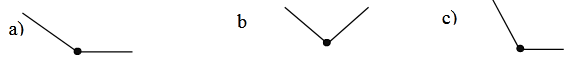 На сколько градусов угол в 30º меньше прямого?  3б.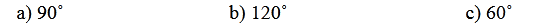 На каком рисунке треугольник АВС является прямоугольным?  3б.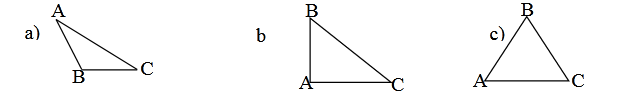 К какой фигуре относится высказывание: «Все противоположные стороны равны и параллельны, а углы прямые»?  3б.ромб 						b) параллелограмм 			c) прямоугольникКакие из утверждений о треугольнике, нарисованном внутри круга, верны?  4б.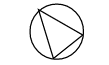 Радиус круга является стороной треугольника.Все стороны треугольника –это диаметры окружности.Хорды круга –стороны треугольника.Какой рисунок соответствует повороту буквы Т?  4б.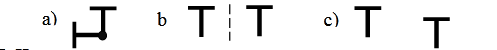 Чему равен периметр равностороннего треугольника со стороной 7 см?  6б.a)14 см				b) 10 см				c) 21 смШирина прямоугольника равна 4 см, а длина в 2 раза больше ширины. Чему равна площадь прямогуольника?  6б.a)16 см2				b) 32 см2				c)24 см2На каком рисунке дана правильная развертка куба?  10б.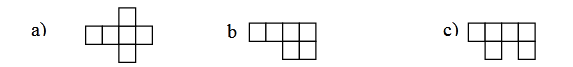 Ширина прямоугольника-20 см, длина -30 см. Измените размеры прямоугольника так,чтобы его площадь не изменилась?  6б.______________________________________________________________На плане стадион представлен как квадрат со стороной 5 см. Реальные размеры стадиона в 2000 раз больше, чем на рисунке. Сколько метров составляет длина одной стороны стадиона в реальности?  10б.10 м					b) 100 м						c) 1000 мУ какой пространственной фигуры все грани являются квадратом?  6б._______________________________________________________________У Талеха в руках фигура, две грани которой являются кругом. Какая это фигура? 6б._________________________________________________________________Сделайте чертёж фигуры, данной на рисунке, представив её слева, сверху и сбоку.  20б.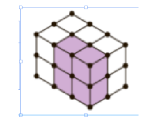 С помощью чертежа изобразите отражение фигуры.  10б.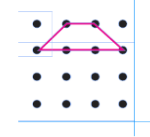 